(В тетрадь тесты переписывать не надо,  записывать только ответы)20.04.2020г.      Тема: «  Обобщающий урок по теме: Русские земли в середине 13-14вв».Часть А1.Укажите дату, когда начался великий монгольский поход на Европу?1) 1206г 2) 1235г 3) 1238 г 4) 1202 г2.Укажите дату, когда произошла битва на реке Калке?1) 1223 г 2) 1240 г 3) 1230 г 4) 1235 г3.Укажите дату, когда произошла Невская битва?1) 15 июля 1240 г. 2) в 1246 г. 3) в 1270 г. 4) в 1045 г.4.Какое из перечисленных событий произошло раньше других?1) Раковорская битва 2) нашествие «Неврюевой рати»3) Завоевание Руси ханом Батыем 4) битва на реке Калке5.Когда произошло завоевание Руси ханом Батыем?1) 1242-1244 г 2) 1237-1241г 3) 1223 г6. Когда произошло Ледовое побоище?1) в 1234 г. 2) в 1016 г. 3) 15 июля 1240 г 4) 5 апреля 1242 г7. В каком городе вспыхнуло восстание против ордынского посла и его многочисленной свиты:1)Тверь 2)Ростов 3)Полоцк 4) Киев8.Укажи имя княгини, которая предпочла смерть монгольскому плену:1) княгиня Ольга 2) княгиня Евпраксия9.Во сколько лет Александр Невский одержал первую победу?1)в 24 г 2) в 30 лет 3) в 16 лет 4) в 18 лет10. О каком городе гласит легенда: « И как только татары ринулись к городу, воды озера разлились и стали затоплять город. …..стал уходить под воду. Воды озера сомкнулись над городом. Татары в страхе бежали прочь. И сей град Большой …. невидим стал и оберегаем рукою Божией»1) Новгород 2)Китеж 3) Тверь 4) ГаличЧасть В11.Дайте определение:Курултай – ___________________________________________Улус -  _______________________________________________Чингизиды – __________________________________________Баскаки - _____________________________________________Часть С12. Расположи в хронологической последовательности события:1) восстание в Новгороде, принуждение новгородцев, записаться «в число»2) битва на реке Калке3) начало великого похода монгольского народа на Европу4) избрание Темучина предводителем Монгольской империи13.Как Ордынское господство повлияло на Древнерусское государство? ___________________________________________________________________________________________________________________________________________________________________________________________________________________________________________________________________________________________________________________________________________________________________________________________________________________________________________________Проверка Д/З  не задано21.04.2020г.      Тема: «Русские земли на политической карте Европы и мира в начале XV в. Азов в 13 -14 вв.».Проверка Д/З  нет.Новая тема.Прочитать § 23Работа в тетради-Заполнить таблицу в тетради:- Причины складывания единого государства (с. 68)- даты- новое слово стр. 71. Централизация – это…Д/з § 23 задание 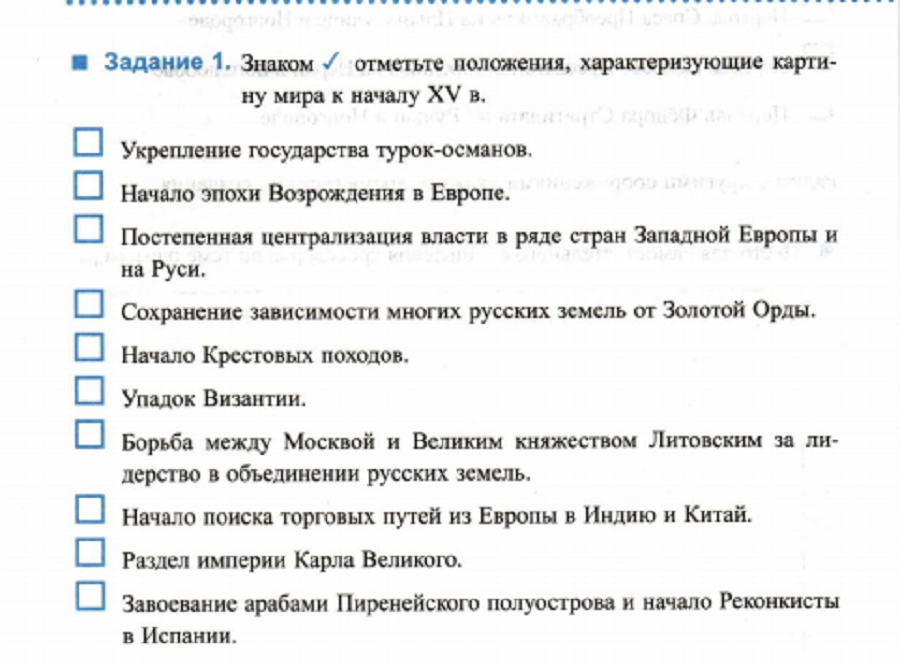 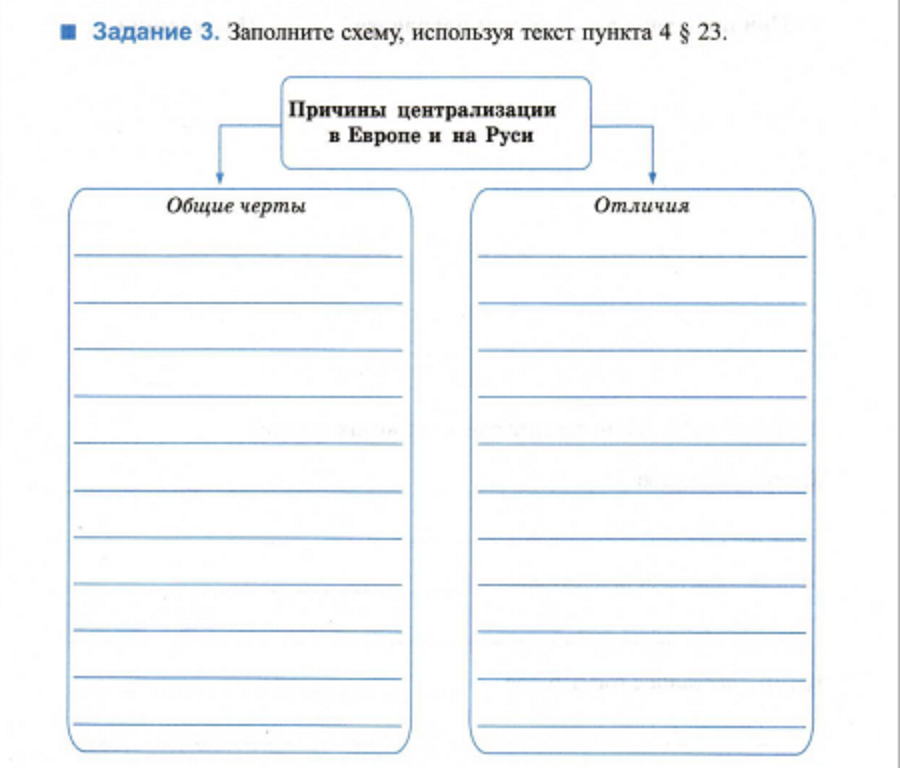 В ЗАПАДНОЙ ЕВРОПЕНА РУСИ